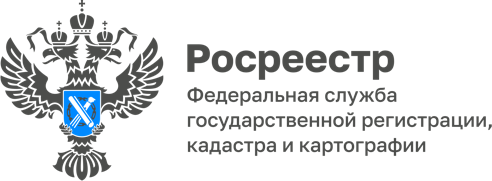 	Особенности передачи объекта долевого строительства участникуУправление Росреестра по Ярославской области информирует, что в рамках мер государственной поддержки строительной отрасли по 30 июня 2023 г. в соответствии с Постановлением Правительства РФ от 23 марта 2022 года № 442 действуют особенности передачи объекта долевого строительства участнику. В частности, по соглашению сторон можно изменить срок передачи такого объекта застройщиком и его принятия участником в отдельности от других объектов долевого строительства, входящих в состав того же многоквартирного дома и (или) иного объекта недвижимости. Это возможно не ранее получения разрешения на ввод в эксплуатацию указанных объектов недвижимости. Изменения в проектную декларацию при этом не вносятся.Кроме того, участник долевого строительства вправе требовать от застройщика безвозмездного устранения выявленных недостатков, либо соразмерного уменьшении цены договора, либо возмещения расходов участника долевого строительства на устранение недостатков.  Указанным правовым актом установлены сроки процедур.«За 2022 год Управлением зарегистрировано 4411 договоров участия в долевом строительстве, количество поданных заявлений на государственную регистрацию договоров участия в долевом строительстве составило 4203, при этом в электронном виде было подано 2673 заявления. Необходимо отметить, что документы, поступающие на государственную регистрацию прав в электронном виде, обрабатываются в кратчайшие сроки», - прокомментировала руководитель Управления Елена Галеева.Контакты для СМИ:Анисимова Марина,Пресс-служба Управления Росреестра по Ярославской области+7 (4852) 73 95 94, pr.yarufrs@r76.rosreestr.ruhttps://rosreestr.gov.ru/150999, г. Ярославль, пр-т Толбухина, д. 64а